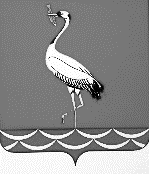 АДМИНИСТРАЦИЯ ЖУРАВСКОГО СЕЛЬСКОГО ПОСЕЛЕНИЯКОРЕНОВСКОГО РАЙОНАПОСТАНОВЛЕНИЕот                       	                                                                                                                        № станица ЖуравскаяО предоставлении муниципальных услуг в электронном виде В целях реализации Федерального закона от 27 июля 2010 года                         № 210-ФЗ «Об организации предоставления государственных и муниципальных услуг» п о с т а н о в л я ю:1. Утвердить план-график перехода на предоставление муниципальных услуг в электронном виде (прилагается).2. Обнародовать настоящее постановление на информационных стендах администрации Журавского сельского поселения Кореновского района и разместить в сети Интернет на официальном сайте администрации Журавского сельского поселения Кореновского района.3. Постановление вступает в силу после его официального обнародования. Глава Журавского сельского поселения Кореновского района                                                                      И.В. Солодовник                                                   ПРИЛОЖЕНИЕУТВЕРЖДЕНпостановлением администрацииЖуравского сельского поселенияКореновского районаот № ПЛАН-ГРАФИКперехода на предоставление муниципальных услуг в электронном видеГлава Журавского сельского поселения Кореновского района                                                                       И.В. Солодовник№ п/пНаименование услуги, предоставляемой  отраслевыми (функциональными) органами администрации Журавского сельского поселения Кореновского районаОтветственный исполнитель Срок реализации этапов перехода на предоставление муниципальных услуг в электронном видеСрок реализации этапов перехода на предоставление муниципальных услуг в электронном видеСрок реализации этапов перехода на предоставление муниципальных услуг в электронном виде№ п/пНаименование услуги, предоставляемой  отраслевыми (функциональными) органами администрации Журавского сельского поселения Кореновского районаОтветственный исполнитель 1 этап2 этап	3 этап 	3 этап1Предоставление земельных участков, находящихся в государственной или муниципальной собственности, гражданам для индивидуального жилищного строительства, ведения личного подсобного хозяйства в границах населенного пункта, садоводства, дачного хозяйства, гражданам и крестьянским (фермерским) хозяйствам для осуществления крестьянским (фермерским) хозяйством его деятельностиОбщий отделЗавершен 01.01.2016 01.07.20162Постановка граждан, имеющих трех и более детей, на учет в качестве лиц, имеющих право на предоставление им земельных участков, находящихся в государственной или муниципальной собственности, в арендуОбщий отделЗавершен 01.01.2016 01.07.20163Предоставление гражданам, имеющим трех и более детей, в аренду земельных участков для индивидуального жилищного строительства или для ведения личного подсобного хозяйстваОбщий отделЗавершен 01.01.2016 01.07.20164Выдача специального разрешения на движение по автомобильным дорогам местного значения транспортного средства, осуществляющего перевозки опасных, тяжеловесных и (или) крупногабаритных грузовОбщий отделЗавершен 01.01.2016 01.07.20165Предоставление земельных участков, находящихся в государственной или муниципальной собственности, на торгахОбщий отделЗавершен 01.01.2016 01.07.20166Предоставление земельных участков, находящихся в государственной или муниципальной собственности, отдельным категориям граждан в собственность бесплатноОбщий отделЗавершен 01.01.2016 01.07.20167Предварительное согласование предоставления земельного участкаОбщий отделЗавершен 01.01.2016 01.07.20168Предоставление земельных участков, находящихся в государственной или муниципальной собственности, на которых расположены здания, сооружения, в собственность, арендуОбщий отделЗавершен 01.01.2016 01.07.20169Предоставление земельных участков, находящихся в государственной или муниципальной собственности, в постоянное (бессрочное) пользованиеОбщий отделЗавершен 01.01.2016 01.07.201610Предоставление в аренду без проведения торгов земельного участка, который находится в государственной или муниципальной собственности, на котором расположен объект незавершенного строительстваОбщий отделЗавершен 01.01.2016 01.07.201611Утверждение схемы расположения земельного участка или земельных участков на кадастровом плане территорииОбщий отделЗавершен01.01.2016 01.07.201612Заключение нового договора аренды земельного участка без проведения торговОбщий отделЗавершен01.01.2016 01.07.201613Прекращение правоотношений с правообладателями земельных участковОбщий отделЗавершен01.01.2016 01.07.201614Перевод земель или земельных участков в составе таких земель из одной категории в другуюОбщий отделЗавершен01.01.2016 01.07.201615Присвоение, изменение и аннулирование адресовОбщий отделЗавершен01.01.2016 01.07.201616Предоставление архивных справок, архивных выписок и архивных копийОбщий отделЗавершен01.01.2016 01.07.201617Предоставление копий правовых актов администрации муниципального образованияОбщий отделЗавершен01.01.2016 01.07.201618Предоставление выписки из похозяйственной книгиОбщий отделЗавершен01.01.2016 01.07.201619Выдача справок населениюОбщий отделЗавершен01.01.2016 01.07.201620Выдача справки о месте жительства умершего и захороненииОбщий отделЗавершен01.01.2016 01.07.2016